1. Zabawa słowna ,,TAK- NIE”Przygotowujemy dwie karteczki: czerwoną i zieloną ( przy okazji utrwalamy nazwy kolorów ). Gdy wypowiadane zdanie jest prawdziwe, dziecko podnosi zieloną karteczkę, gdy fałszywe - czerwoną. Zdania należy czytać powoli, żeby dziecko miało czas na zastanowienie się.* Kotki piją mleko. * Mamą kurczaka jest kura. * Domek pieska to stajnia. (zadajemy pytania: ,,a co?”- buda; ,,bo kto mieszka w stajni?”- koń)* Kury i koguty jedzą ziarno.* Przysmakiem królika jest marchewka.* Mały konik to źrebak.* Krowa mieszka w kurniku. (zadajemy pytania: ,,a gdzie?”- w oborze ; ,,bo czyim domem jest kurnik?- kur i kogutów)* Koń je owies i siano.* Dzieckiem krowy jest prosiaczek. (zadajemy pytanie: ,,a kto?”- cielak)* Przysmak kozy to kapusta.( nazw typu: kurczak- kurczątko możemy używać wymiennie )2. Karmimy kurki- ćwiczenie oddechowe ( przenoszenie papierowych kuleczek za pomocą słomki )Połóżmy na stole talerzyk z kilkoma papierowymi kulkami i słomką, a kawałek dalej pustą miseczkę. Poprośmy dziecko, by przeniosło kuleczki za pomocą słomki do miseczki.( Ważna uwaga: papierowe kulki muszą być kilka razy większe od otworu słomki. Na jedną kulkę można przeznaczyć papierowy kwadrat o wymiarach 8x8 cm )
Prosimy o pokazanie dziecku, jak należy wykonać ćwiczenie z jednoczesnym zachowaniem prawidłowego toru oddychania.( Źródło inspiracji: Dorota Augsburg, Katarzyna Borecka, Beata Kamińska, Plac zabaw. Przewodnik metodyczny. Trzylatek cz.3, WSiP )lubKarmimy kogucika- zabawa ruchowa kształtująca postawę ciałaDziecko- kogucik  porusza się swobodnie w różnych kierunkach po pokoju. Na hasło: ,,Cip, cip, cip” naśladuje dziobanie ziarna, zbierając do rączki rozsypane przez rodzica na podłodze papierowe kuleczki. Po zebraniu wszystkich kuleczek wsypuje je do miseczki. ( Źródło: http://nauczycichlatac.blogspot.com/2016/07/co-sychac-na-wsi-konspekt-zajec-w.html )3. Połącz kropki - ćwiczenie grafomotoryczne.Połącz kropki i dorysuj przysmak królika. Możesz też pokolorować obrazek.Zwracamy uwagę na prawidłowy chwyt narzędzia pisarskiego podczas łączenia kropek.(  Źródło: https://pl.pinterest.com/pin/714735403351685951/ )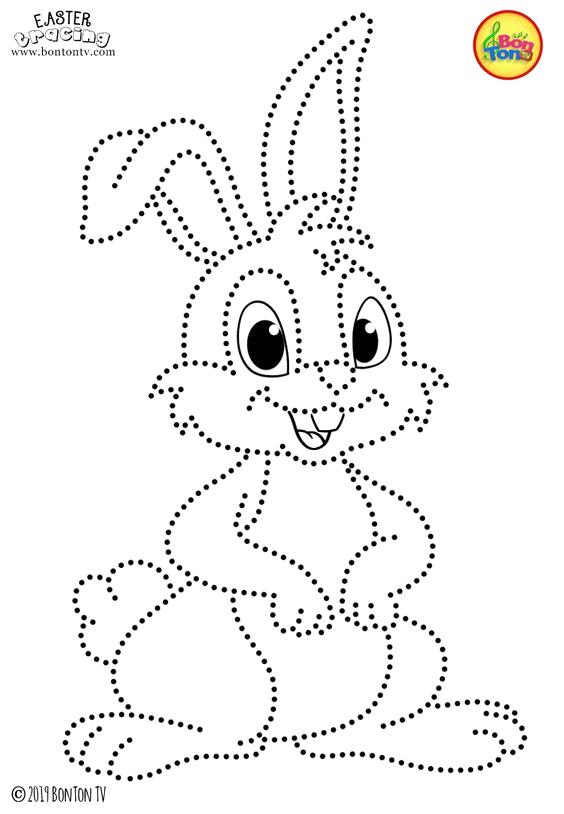 